Sample Assessment Tasks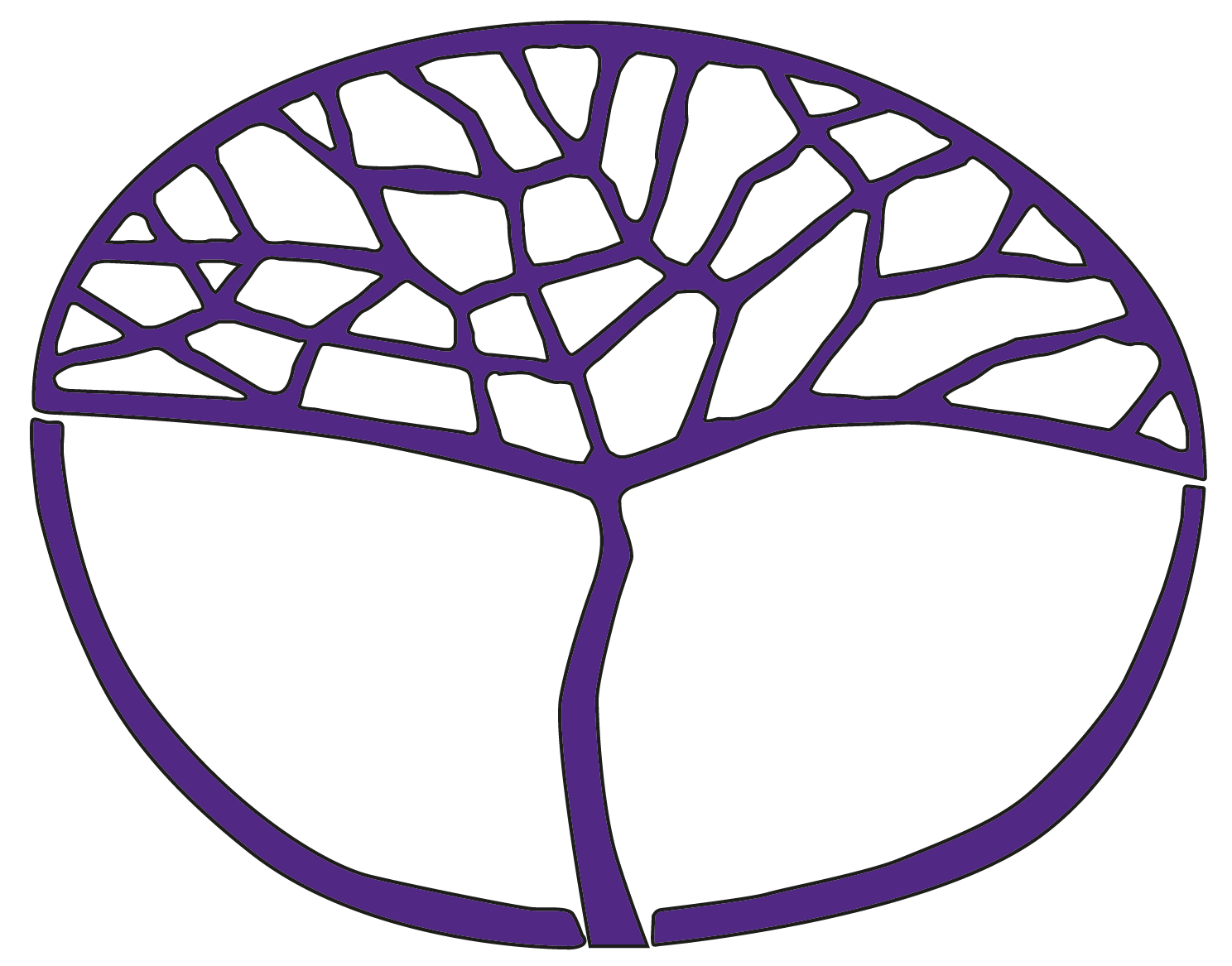 Japanese: Second LanguageATAR Year 11Copyright© School Curriculum and Standards Authority, 2018This document – apart from any third party copyright material contained in it – may be freely copied, or communicated on an intranet, for non-commercial purposes in educational institutions, provided that the School Curriculum and Standards Authority is acknowledged as the copyright owner, and that the Authority’s moral rights are not infringed.Copying or communication for any other purpose can be done only within the terms of the Copyright Act 1968 or with prior written permission of the School Curriculum and Standards Authority. Copying or communication of any third party copyright material can be done only within the terms of the Copyright Act 1968 or with permission of the copyright owners.Any content in this document that has been derived from the Australian Curriculum may be used under the terms of the Creative Commons Attribution 4.0 International licence.DisclaimerAny resources such as texts, websites and so on that may be referred to in this document are provided as examples of resources that teachers can use to support their learning programs. Their inclusion does not imply that they are mandatory or that they are the only resources relevant to the course.Sample assessment taskJapanese: Second Language – ATAR Year 11Task 1 – Unit 1Assessment type: Oral communicationConditionsTime for the task: 4 minutes Preparation time: 15 minutesThis task is to be completed in one lesson. It is intended that relevant teaching/learning will take place before the task is administered.Use of dictionaries: one combined dictionary (Japanese/English and English/Japanese dictionary) may be used during preparation time onlyTask weighting: 10% of the school mark for this pair of units____________________________________________________________________________________________________Task 1: My life私の	(20 marks)You are about to host an exchange student from Japan. Before the student arrives, call or Skype this person and have a discussion about the exchange. Be sure to provide information about:your family and friendsyour school and school ruleswhere you livewhat they should bring and any other information you deem important about the student’s stay in your house. Planning sheetUse the table below to plan your discussion.Teacher support notesThe questions below may be used to help prepare students. Q	もしもし、＿＿＿＿＿さんですか。私は日本のみちこです。お元気ですか。Q	はじめまして。私は			と言います。よろしくおねがいいたします。Q	すみませんが、私は外国に行ったことがないので、少し　しんぱいです。
だから、パースに行く前に　色々教えてくれませんか。Q			月におせわになる			です。家族＿＿＿＿さんの　家族について　教えて下さい。
(Sub-questions, depending on your answers in the beginning)ご家族は何人ですか。ご兄弟はいますか。何人いますか。何才ですか。　　　　学校に行っていますか。どこの学校ですか。何年生ですか。＿＿＿＿さんの家でどんなきそくがありますか。週まつにご家族とたいてい何をしますか。日本からのりゅう学生をうけ入れたことがありますか。家族のみなさんには　日本からどんなおみやげがいいと思いますか。友達＿＿＿＿さんの　のいい友だちはだれですか。どんな人ですか。ひまな時に友だちといっしょに何をしますか。しゅみとひま＿＿＿＿＿さんのしゅみは何ですか。ひまな時どんなことをするのが好きですか。日本に行ったことがありますか。学校＿＿＿＿＿さんの学校は　どんな学校ですか。何年生ですか。学校でどんなかもくをしていますか。好きなかもくは何ですか。　なぜですか。学校はきびしいですか。学校のきそくをおしえて下さい。昼休みの間に何をしますか。パースとそのほかパースはどんな所ですか。何をもって行った方がいいですか。パースのくうこうから、＿＿＿＿さんの家まで、どうやって行ったらいいですか。ありがとうございます。　＿＿＿＿さんとご家族のみなさんに会うことを楽しみにしています。おせわになります。よろしくおねがいします。Marking key for sample assessment task 1Sample assessment taskJapanese: Second Language – ATAR Year 11Task 2 – Unit 1Assessment type: Response: ListeningConditionsTime for the task: 25 minutesThis task is to be completed in one lesson. It is intended that relevant teaching/learning will take place before the task is administered.Use of dictionaries: one combined dictionary (Japanese/English and English/Japanese dictionary)Task weighting: 5% of the school mark for this pair of units____________________________________________________________________________________________________Task 2: Home life学校と家での 	(15 marks)Listen to a conversation between Miwa, an exchange student, discussing her experience with her high school teacher in Japan and respond in English to questions in English. Which of the following are members of Miwa’s host family? Place a tick [  ] in the space provided.	(4 marks)
grandfather 		（　　）		elder brother　 	（　　）
grandmother 		（　　）		elder sister　 		（　　）
father			（　　）		younger brother    	（　　）　　
mother　		（　　）		younger sister    	（　　）   Where did the host family live in Japan?	(1 mark)	___________________________________________________________________What three things did the host family do with Miwa?	(3 marks)_____________________________________________________________________________________________________________________________________________________________________________________________How did Miwa communicate with her host family?	(3 marks)	___________________________________________________________________	___________________________________________________________________	___________________________________________________________________What four things did the host family ask Miwa?	(4 marks)____________________________________________________________________________________________________________________________________________________________________________________________________________________________________________________________Teacher support notesPlay the recording twice. At the end of each section of the recording allow a two minute pause for students to answer questions.Transcriptみわさんはオーストラリアに1ヶ月ホームステイをして、かえってきました。みわさんの高校にいるさとう先生と、ホームステイのけいけんについて話をしています。

さとう先生: 	みわさん、オーストラリアでのホームステイはどうでしたか。
みわ　　: 	とてもよかったです。色々なけいけんをしました。
さとう先生: 	ホストファミリーはどんな家族でしたか。
みわ　　: 	お父さんとお母さんと、お姉さんのリンダさんと、 弟のトムくんでした。
　　　　　　	リンダさんは、私より年上で17才でした。
　　　　　　	トムくんは、私より年下で14才でした。

さとう先生: 	ホストファミリーとどんなことをしましたか。
みわ:	きれいな海の近くに住んでいたので、週まつはよく海に	およぎに行ったり、	シュノーケルをしたりしました。そして、はじめてサーフィンをならいました。
	サーフィンをしたことがなかったので少しむずかしかったですが、　　　　　　	とても楽しかったです。さとう先生: 	へえ、すごいですねえ。食べ物はどうでしたか。
みわ: 	オーストラリアの食べ物が好きになりました。
　　　　　　	ホームステイへ行く前は、ラムのにくが食べることが出来ませんでしたが、
　　　　　　	今は好きになりました。でも、ベジマイトは食べることが出来ませんでした。

さとう先生: 	みわさんはが上手になりましたか。
みわ:	はい、はじめはみんなが話していることが、ぜんぜん分かりませんでした。
　　　　　　 	だから、１週間ぐらいは、少しホームシックになりました。　　　　　　　	でも、ホストファミリーとたくさんで話した方がいいと思って、
　　　　　　 	ジェスチャーをたくさんつかったり、えをかいたりしました。
　　　　　　　	それから、少しずつ、かんたんなことばで話しをすることが出来ました。
さとう先生: 	ホストファミリーは、とてもやさしかったんですね。
みわ: 	ええ。はじめはたいへんでしたが、
　　　　　　 	毎日ホストファミリーと話をするのは楽しかったです。それで、少しずつ新しい	ことばをおぼえました。それから、ホストファミリーは、わたしの国について	色々聞きました。ほとんどでせつめいすることが出来た時はとてもうれしか	ったです。さとう先生: 	ホストファミリーの人たちはどんなことをよく聞きましたか。
みわ: 	学校でののことや週まつにすること、それから、食べ物のことなどについて	です。それに、日本のれきしやについても聞きました。時々、で	こたえられなかったので、もっとした方がいいと思いました。来年、ホスト	ファミリーが私のうちに来るので、その時は、もっと上手に話したいです。さとう先生: 	がんばって下さい。[Adapted from: Japan Foundation Japanese-Language Institute, Urawa. (n. d). Minna no Kyozai: Resources: Classroom activities/grammar notes (Ch. 19–7). Retrieved June, 2013, from http://minnanokyozai.jp/kyozai/home/en/render.do (password-protected area)]Marking key for sample assessment task 2Sample assessment taskJapanese: Second Language – ATAR Year 11Task 7 – Unit 2Assessment type: Response: Viewing and ReadingConditionsTime for the task: 50 minutesThis task is to be completed in one lesson. It is intended that relevant teaching/learning will take place before the task is administered.	Use of dictionaries: one combined dictionary (Japanese/English and English/Japanese dictionary)Task weighting: 10% of the school mark for this pair of units____________________________________________________________________________________________________Task 7: Welcoming a guestようこそ！	(25 marks)Text 1: You have received an email from a Japanese exchange student, who is coming to stay with you and your family. Read his email and answer the questions that follow in English. AtSuShi_MONKI@hotmail.com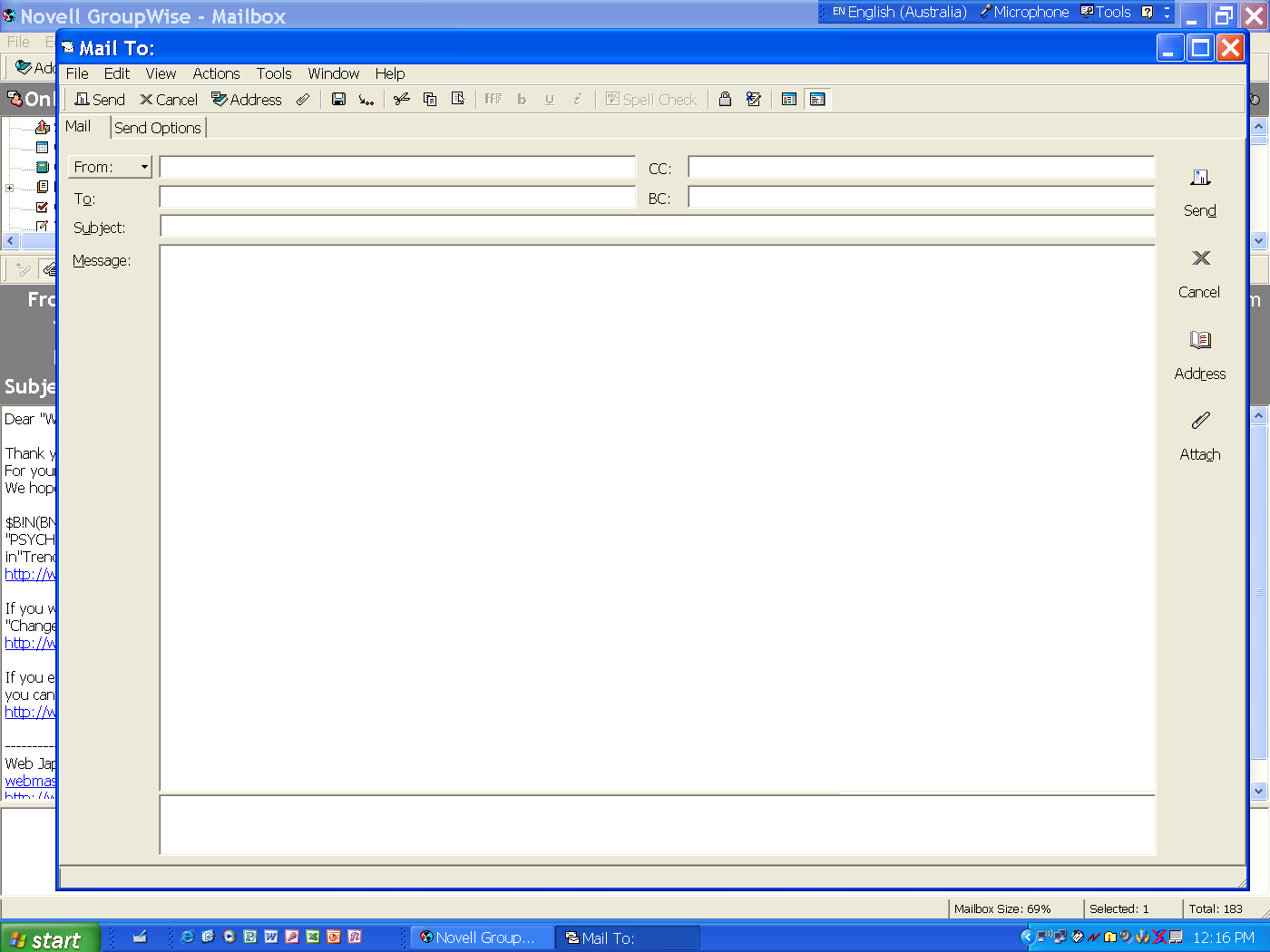 hunterROX@hotmail.comロクサーヌ・ハンターさんへはじめまして。2月から、おせわになります。山下あつしともうします。16才の高校2年生です。どうぞよろしくおねがいします。ロクサーヌさんは日本語を読んだり、話したりすることが出来るそうですね。だから、日本語でメールを書くことにしました。オーストラリアに行く前に、少し聞きたいことがあります。1つはテキストのことです。テキストは買わなければなりませんか。つぎに、学校まではどうやって行きますか。バスや電車をつかいますか。それから、毎週、お金はどのぐらいいりますか。すみませんが、色々おしえて下さい。ぼくは学校で6かもくべんきょうしていて、好きなかもくはです。もちろん、もならっていますが、まだ上手に話すことが出来ません。だから、ハンターさんたちと話す時に、みなさんのが分からないかもしれません。ゆっくり話してもらえるとうれしいです。つぎに、自分のことについて、少し書きたいと思います。ぼくはスポーツにきょうみがあります。とくに、からてがとくいで、オーストラリアでもからては人気があるそうですね。ぼくは学校のからてぶに入っていて、毎週月曜日から金曜日までほうかご、からてのれんしゅうをしています。パースに住んでいる間も、からてをつづけるつもりです。ハンターさんの家の近くて、からてをならうことが出来る所はありますか。それから、ぼくはオーストラリアのスポーツにもとてもきょうみがあります。出来れば、パースにいる間に、オーストラリアで人気のあるスポーツをしてみたいと思います。ラクサーヌさんの学校にはどんなぶかつがありますか。ところで、来月の15日の朝、午前6時10分にパースくうこうに着きますので、ごつごうはいかがでしょうか。むかえに来てもらうことが出来ますか。おへんじをまっています。ハンターのみなさんにお会い出来るのを楽しみにしています。1月13日								山下あつしよりText 1	(12 marks)Question 1Why is Atsushi writing to Roxanne in Japanese?	(1 mark)Question 2List the four questions Atsushi asks at the beginning of his email.	(4 marks)1. 	2. 	3. 	4. 	Question 3What did Atsushi ask from the Hunter family? Why?	(3 marks)Question 4How does Atsushi intend to spend his time while living in Perth?	(2 marks)Question 5When will Atsushi arrive in Perth?	(2 marks)Text 2: Read the article, written by an exchange student from Japan, for her Japanese school newsletter. Answer the questions that follow in English.Text 2	(13 marks)Question 1What is the title of this article?	(1 mark)Question 2Describe the writer’s impression of Australia.	(2 marks)Question 3Why did the writer enjoy the place where her host family took her?	(3 marks)Question 4Give two reasons why the writer doesn’t get homesick.	(2 marks)1. 	2. 	Question 5What made the writer happy at the surprise party last Saturday?	(2 marks)Question 6 	Explain what motivates the writer to learn English.	(1 mark)Question 7What did the writer recommend at the end of the article? Why?	(2 marks)Marking key for sample assessment task 7Text 1Text 2Sample assessment taskJapanese: Second Language – ATAR Year 11Task 9 – Unit 2Assessment type: Written communicationConditionsTime for the task: 50 minutesThis task is to be completed in one lesson. It is intended that relevant teaching/learning will take place before the task is administered.Use of dictionaries: one combined dictionary (Japanese/English and English/Japanese dictionary)Task weighting: 5% of the school mark for this pair of units____________________________________________________________________________________________________Seasonal activities and celebrations しきとイベント	(20 marks)You have been on exchange for one year at your Japanese sister-school. The sister-school’s annual magazine editor asks you to write an article for their publication before you return to Australia. The editor wants you to: discuss and compare the things you have noticed regarding the four seasons and what special events are held during those timesmake a comparison between one similar celebration in Australia and Japan describe your favourite festival/celebration in Japan. Write approximately 350–400 ji in polite form.Planning sheetUse the table below to plan your article.Marking key for sample assessment task 9GreetingsYour family and friendsYour school and school rulesWhere you liveWhat they should bringAny other information you deem important about the student’s stay in your houseFarewellCriteriaMarksComprehension/4Comprehends most or all questions and comments. Makes few or no requests for clarification.4Comprehends most questions, and comments and responds with little or no hesitation. May make some request for clarification. 3Comprehends some questions and comments. Requests clarification frequently, relying on marker support. 2Comprehends few questions and comments. Requests clarification frequently, relying heavily on marker support. 1Response (relevance and depth of information)/5Presents relevant opinions, ideas and a range of information associated with the topic, including to provide: information about your family and friendsschool and school ruleswhere you livewhat to bringany other information you deem important about the student’s stay in your house. 5Presents a fair range of information associated with the topic. Responds to most questions and comments made by the marker.4Presents some information associated with the topic. May hesitate or make occasional irrelevant comments when responding to complex questions and comments made by the marker.3Presents a limited range of information associated with the topic. Relies heavily on rehearsed language. Makes some comments that do not relate to the stimulus, questions and comments made by the marker.2Responds with very limited or irrelevant information associated with the topic, questions and comments made by the marker. Responds only to very simple questions, or frequently uses another language in responses. 1Language range (vocabulary and grammar)/4Uses a wide-range of vocabulary, grammar and sentence structure.4Uses a good range of vocabulary, grammar and sentence structure.3Uses a satisfactory range of vocabulary and grammar, relying predominantly on simple sentence structure.2Uses set structures and basic vocabulary, with repetition and reliance on English sentence structure and vocabulary.1Language accuracy (grammar)/4Applies rules of grammar with a very high level of accuracy and consistency, including the use of appropriate register.4Applies rules of grammar with a high level of accuracy and reasonable consistency, including the use of appropriate register.3Applies rules of grammar with inaccuracies.2Shows inconsistent application of rules of grammar.1Speech (flow, pronunciation and intonation)/3Pronunciation is consistently clear and comprehensible with excellent intonation. Foreign borrowings sound ‘Japanese’. Speaks confidently and where ‘think time’ is required, uses appropriate ‘fillers’. 3Pronunciation is comprehensible. Speaks with some confidence, but occasional errors in timing of utterances is evident. 2Pronunciation is often unclear and inaccurate. Frequent hesitation and pauses occur. 1Total/20ResponseMarks1. 	Which of the following are members of Miwa’s host family? /4father1mother1older sister1younger brother12.	Where did the host family live in Japan?/1Nagano13. 	What three things did the host family do with Miwa?/3took her skiing1took her to a hot spring1taught her to cook14.	 How did Miwa communicate with her host family?/3used gestures for her1drew pictures for her1spoke with easy words15.	What four things did the host family ask Miwa?/4what she studies at school1what she does on the weekend1what she eats everyday1Miwa’s country’s history and society1 Total/15CriteriaMarks1. Why is Atsushi writing to Roxanne in Japanese?/1Because Roxanne can read and speak Japanese.12. List the four questions Atsushi asks at the beginning of his email./4Do I have to buy textbooks?1How will I get to school?1Do I use the bus and train?1How much money do I need each week?13. What did Atsushi ask from the Hunter family? Why?/3When they are talking to him,1he asked them to speak to him slowly, 1in case he doesn’t understand their English.14. How does Atsushi intend to spend his time while living in Perth?/2He intends to continue (learning) Karate.1He wants to try popular Australian sports.15. When will Atsushi arrive in Perth?/215th of next month16:10 am in the morning1Total/12CriteriaMarks1. What is the title of this article?/1Perth is fun from morning to night/Perth is fun all day.12. Describe the writer’s impression of Australia./2Very beautiful/clean/pretty1spacious country13. Why did the writer enjoy the place where her host family took her?/3The writer could go cycling on the island and1snorkelling in the beautiful blue ocean1which are activities you cannot do often in Japan.14. Give two reasons why the writer doesn’t get homesick./2Her host sister Jane is very good at Japanese and 1Jane can teach various things in Japanese (when the writer doesn’t understand English).15. What made the writer happy at the surprise party last Saturday?/2The writer made sushi for her host mother and 1everyone ate the sushi saying it was “delicious!”16. Explain what motivates the writer to learn English./1The writer intends to come back to Perth. 17. What did the writer recommend at the end of the article? Why?/2The writer recommended going on exchange to Perth1because you will have an enjoyable time.1Total/13Final total/25Greetings/Set the sceneTalk about the seasonsProvide information about what the weather is like in JapanMake a comparison between Japanese and Australian celebrationsDescribe your favourite celebration/event in JapanJustify why you like this bestConclusionCriteriaMarksContent and relevance of response/6Provides detailed information. Engages the audience and effectively supports information with well-developed examples by:setting the scene – the reason for writing this articlediscussing Japanese seasons and the associated celebrationsmaking a comparison between an Australian and Japanese event/celebrationdescribing your favourite Japanese festival/celebration.6Provides most of the required information and relates it to the question. Uses relevant details to elaborate. 5Provides relevant information and covers a range of aspects with some elaboration.4Provides generally relevant information and relates it somewhat to the question. Uses limited details to elaborate.3Provides some information that superficially addresses some aspects in the question.2Provides information with little relevance to the question.1Accuracy/4Applies the rules of grammar and syntax accurately and consistently. Uses a range of complex structures with some errors. Makes minor errors occasionally, but inaccuracies do not affect meaning or flow.4Applies the rules of grammar and syntax accurately and consistently. Uses a range of structures with some errors. Makes errors occasionally, but inaccuracies do not affect meaning or flow. 3Applies the rules of grammar and syntax with a satisfactory level of accuracy. Uses simple structures correctly most of the time. Makes errors, with inaccuracies occasionally affecting meaning.2Applies the rules of grammar and syntax inaccurately and inconsistently. Uses a limited range of structures. Relies heavily on syntax of another language. Makes frequent errors and inaccuracies impede understanding.1Range of expressions, vocabulary and kanji/4Uses contextually relevant vocabulary, including most relevant productive kanji, and a range of expressions.4Uses relevant vocabulary, including some productive kanji, and a range of expressions.3Uses relevant vocabulary, limited kanji and expressions. 2Uses repetitive, basic vocabulary.1 Organisation/4Sequences information coherently and cohesively. Provides a context for writing. The organisation helps the reader to understand the main events being highlighted in the script. Appropriate length. 4Sequences most information coherently and cohesively. Provides some context for writing. Appropriate length. 3Some sequencing and paragraphing is evident. Connections are simple and straightforward. 2Limited organisation impedes the flow and understanding. The connection between the ideas is unclear.1Conventions of text type/2Uses all the key conventions of an article, including the use of polite form, to address the purpose of writing and the audience: title/headingsets the scene/signs off as authorprovides specific details with elaboration.2Uses some of the conventions of an article.1 Overall total/20